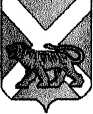 ПРОЕКТРОССИЙСКАЯ ФЕДЕРАЦИЯМУНИЦИПАЛЬНЫЙ КОМИТЕТСЕРГЕЕВСКОГО СЕЛЬСКОГО ПОСЕЛЕНИЯПОГРАНИЧНОГО МУНИЦИПАЛЬНОГО РАЙОНАПРИМОРСКОГО КРАЯРЕШЕНИЕ________                                             с. Сергеевка                                                       № проектОб утверждении Положения о материальном стимулировании деятельности народных дружинников в Сергеевском сельском поселении  В целях создания условий для деятельности народной дружины на территории Сергеевского сельского поселения, в соответствии с Федеральным законом от 06.10.2003 № 131-ФЗ «Об общих принципах организации местного самоуправления в Российской Федерации», пунктом 2 статьи 6 Федерального закона от 2 апреля 2014 года № 44-ФЗ «Об участии граждан в охране общественного порядка», Законом  Приморского края от 30 апреля 2015 года № 598-КЗ «Об отдельных вопросах деятельности народных дружин на территории Приморского края» (в ред. Закона Приморского края от 06.06.2016 № 829-КЗ), руководствуясь Уставом Сергеевского сельского поселения, муниципальный комитет Сергеевского сельского поселения   РЕШИЛ:1.Утвердить прилагаемое Положение о материальном стимулировании деятельности народных дружинников Сергеевском сельском поселении. 2. Обнародовать настоящее решение на информационных стендах в помещениях администрации поселения, библиотеки села Сергеевка и сельского клуба села Украинка и разместить на официальном сайте администрации Сергеевского сельского поселения (www.sp-sergeevskoe.ru.).3. Настоящее решение вступает в силу со дня его официального обнародования.Глава Сергеевского сельского поселения                                                   Н.В. Кузнецова                                                                              Приложение                                                                              к решению муниципального комитета                                                                              Сергеевского сельского поселения                                                                              от                              года №    Положение о материальном стимулировании деятельности народных дружинников в Сергеевском сельском поселении  1. Общие положения1.1 Настоящее Положение разработано в соответствии с Федеральным законом от 06.10.2003 № 131-ФЗ «Об общих принципах организации местного самоуправления в Российской Федерации», пунктом 2 статьи 6 Федерального закона от 2 апреля 2014 года № 44-ФЗ «Об участии граждан в охране общественного порядка», Уставом Сергеевского сельского поселения и определяет порядок материального стимулирования деятельности народных дружинников в Сергеевском сельском поселении (далее по тексту - Положение).1.2 Право на получение материального стимулирования в соответствии с настоящим Положением имеют народные дружинники, являющиеся членами народной дружины, осуществляющей свою деятельность в границах Сергеевского сельского поселения, включенных в региональный реестр народных дружин и общественных объединений правоохранительной направленности, и принимающие в ее составе участие в охране общественного порядка.2. Основание и порядок материального стимулированиядеятельности народных дружинников2.1 Основанием для материального стимулирования народных дружинников является их участие в охране общественного порядка в составе народной дружины, отвечающей условиям, указанным в пункте 1.2 настоящего Положения, в соответствии с ежемесячным графиком дежурства и табелем учета времени участия народных дружинников в охране общественного порядка (далее по тексту – Табель), согласованными с Главой администрации Сергеевского сельского поселения и начальником ОМВД России по Пограничному району. 2.2 Учет времени участия народных дружинников в охране общественного порядка осуществляется путем заполнения Табеля по форме согласно приложению к настоящему Положению. 2.3 Табель утверждается командиром народной дружины и представляется в администрацию Сергеевского сельского поселения ежемесячно в последний день отчетного месяца. 2.4 Размер материального стимулирования народного дружинника определяется из расчета 100 (сто) рублей за час дежурства. 2.5 Расчет материального стимулирования дружиннику осуществляется в зависимости от количества выходов на дежурство.2.6 Выплата денежных средств осуществляется администрацией Сергеевского сельского поселения из средств бюджета поселения путем зачисления на личный счет народного дружинника в кредитной организации или через организацию федеральной почтовой связи.2.7 Материальное стимулирование деятельности народных дружинников осуществляется в пределах средств, предусмотренных на эти цели в решении о бюджете Сергеевского сельского поселения на текущий год.2.8 Расчет материального стимулирования осуществляет главный бухгалтер администрации Сергеевского сельского поселения на основании распоряжения главы Сергеевского сельского поселения. 2.9 К распоряжению главы Сергеевского сельского поселения прикладывается табеля учета дежурства дружинников за прошедший календарный месяц с указанием количества выходов, подписанный командиром народной дружины Сергеевского сельского поселения.3. Меры морального поощрения3.1 Из мер морального поощрения могут применяться:- объявление благодарности (награждение Благодарственным письмом);- награждение Почетной грамотой.3.2 За активное участие дружинника в охране общественного порядка, по согласованию с работодателем штаб может ходатайствовать о награждении дружинника денежной премией или ценным подарком по основному месту работы.3.3 За особые заслуги в выполнении своего общественного долга в деле охраны общественного порядка, предупреждении и пресечении правонарушений, проявленные при этом мужество и героизм члены ДНД могут быть представлены к награждению государственными наградами Российской Федерации в соответствии с действующим законодательством Российской Федерации.3.4 Меры материального поощрения могут оформляться ко Дню сотрудника органов внутренних дел Российской Федерации, в связи с юбилейными датами, в иных случаях, не противоречащих действующему законодательству, дружиннику, который состоит в списке дружинников не менее года и имеет при этом в среднем более 15 выходов на дежурство за 12 предыдущих месяцев. Обоснованием данного вида поощрения являются сводные табели учета дежурства дружинников.4. Требования к списку дружинников4.1 В списке дружинников должны содержаться следующие данные:дата внесения в список - фамилия, имя, отчество дружинника;дата, месяц, год рождения;серия, номер паспорта, дата его выдачи и кем;регистрация по месту жительства;данные страхового свидетельства;номер телефона (если имеется);подпись с фамилией специалиста, занесшего данные;дата исключения из списка;подпись с фамилией специалиста, производившего запись об исключении дружинника из списка.Приложение № 1ТАБЕЛЬучета времени дежурства дружинников№ п/п           Дата и время начала дежурства         Дата и время окончания дежурства        Фамилия, инициалы и подпись ответственного лица         Примечание